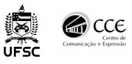 Universidade Federal de Santa CatarinaCentro de Comunicação e ExpressãoDepartamento de Expressão GráficaCurso de DesignFICHA DE INSCRIÇÃO PARA MONITORIAALUNO:_________________________________________________________________MATRÍCULA: ___________________________________________________________TELEFONE: ___________________________________________________________E-MAIL (legível): _________________________________________________________ DISCIPLINAS DISPONÍVEIS PARA MONITORIA:EGR5607 – Introdução ao CAAD (professora Cristina, sala 126)EGR7110 – Plástica (professora Joseane, sala 106)EGR7188 – Fotografia Digital (professora Sharlene, sala 126)EGR7190 – Ilustração Digital (professor Douglas, sala 124)EGR7132 – Projeto 4 (professores Salomão ou Marília, sala 126/LOGO)EGR7245 - Animação 2DS Avançada (professor Clóvis, sala 108)EGR7254 -  Of. de Modelos e Protótipos (professor Luiz Fernando, sala 111)DISCIPLINA REQUERIDA PARA MONITORIA:OBSERVAÇÃO: para o caso de pedido em mais de uma disciplina, deve ser entregue uma ficha de inscrição para cada uma delas.ANEXAR:histórico UFSCcomprovante de conta corrente (Banco do Brasil ou Caixa Econômica Federal)Florianópolis, ____ de _______ de ________.Condições para ser monitor: I – Possuir matrícula regular em curso de graduação da UFSC; II - Índice de Aproveitamento Acumulado (IAA) igual ou superior a 6,0 (seis); III - Aprovação na disciplina objeto da monitoria com nota mínima 7,0 (sete); IV - Nenhuma reprovação por FI (frequência insuficiente)ENTREGAR PARA PROF. MARÍLIA (SALA 124 OU ESCANINHO ATÉ 16 DEMARÇOCÓDIGO:DISCIPLINA:CURSOU NO SEMESTRE:NOTA: